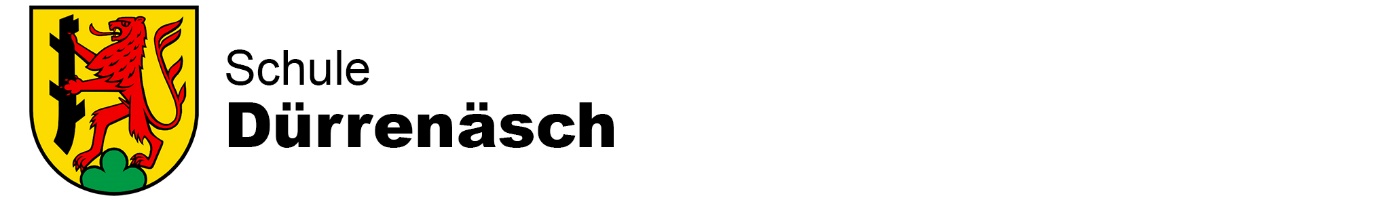 UrlaubsgesuchGrund §38				 Sportanlass				 Musikanlass	 Religiöser Feiertag		 besondere Familienreise		 SonstigesBemerkungenWir Eltern sind dafür besorgt, dass sämtliche Lehrpersonen (auch Instrumentallehrpersonen) über die Abwesenheit informiert werden.Datum:      			Unterschrift der Eltern: ………………………………Beilagen Bestätigung Sportverein	 Bestätigung Musikverein	      Stellungnahme Bei §38 (Entscheid der Klassenlehrperson):	 bewilligt	 nicht bewilligt	Grund:      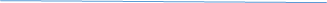 Datum:      					Unterschrift der Klassenlehrperson: …………………Bei Urlaub bis zu einer Woche (Entscheid der Schulleitung): bewilligt	 nicht bewilligt	Grund:      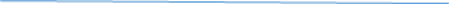 Datum:      					Unterschrift der Schulleitung: …………………Bei Urlaub länger als eine Woche (Entscheid der Schulpflege): bewilligt	 nicht bewilligt	Grund:      Datum:      					Unterschrift der Schulpflege: …………………• Original zurück an die Eltern• Kopie bei der Klassenlehrperson (SchülerInnen – Dossier)Name / Vorname des Kindes: Klasse:Datum des Urlaubs (von / bis):Anzahl Halbtage: